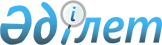 О внесении изменений в приказ Министра национальной экономики Республики Казахстан от 1 февраля 2017 года № 36 "Об утверждении Правил ценообразования на общественно значимых рынках"Приказ Министра национальной экономики Республики Казахстан от 18 июня 2021 года № 64. Зарегистрирован в Министерстве юстиции Республики Казахстан 23 июня 2021 года № 23161
      ПРИКАЗЫВАЮ:
      1. Внести в приказ Министра национальной экономики Республики Казахстан от 1 февраля 2017 года № 36 "Об утверждении Правил ценообразования на общественно значимых рынках" (зарегистрирован в Реестре государственной регистрации нормативных правовых актов за № 14778) следующие изменения:
      в Правилах ценообразования на общественно значимых рынках, утвержденных указанным приказом:
      приложение 9 изложить в новой редакции согласно приложению к настоящему приказу;
      в приложении 12:
      пункт 1 изложить в следующей редакции:
      "1. Расчет предельной цены розничной реализации товарного газа субъектов осуществляется с учетом дифференциации цен розничной реализации товарного газа с первой по шестой и восьмой групп потребителей путем дифференциации предельных цен оптовой реализации товарного газа на внутреннем рынке, утверждаемых в соответствии с подпунктом 7) статьи 6 Закона Республики Казахстан "О газе и газоснабжении" (с учетом тарифа на транспортировку по магистральным газопроводам и хранение газа) отдельно для каждой области, города республиканского значения, столицы (далее – оптовых цен). Дифференциация оптовых цен для седьмой группы потребителей не осуществляется.";
      пункт 3 изложить в следующей редакции:
      "3. В целях установления дифференцированной предельной цены розничной реализации товарного газа выделены следующие группы потребителей:
      I группа потребителей – бытовые потребители (население), получающие услуги по розничной реализации товарного газа с газораспределительной системы;
      II группа потребителей – теплоэнергетические компании, приобретающие товарный газ, в целях выработки тепловой энергии для населения (далее – ТЭК для населения);
      III группа потребителей – теплоэнергетические компании, приобретающие товарный газ, в целях выработки тепловой энергии для юридических лиц (далее – ТЭК для юридических лиц);
      IV группа потребителей – теплоэнергетические компании, приобретающие товарный газ, для производства электрической энергии;
      V группа потребителей – прочие потребители, не входящие в I, II, III, IV, VI, VII и VIII группы потребителей;
      VI группа потребителей – бюджетные организации, содержащиеся за счет бюджетных средств;
      VII группа потребителей – юридические лица, приобретающие товарный газ для использования в качестве топлива и (или) сырья в промышленном производстве в целях реализации инвестиционных проектов по производству нефтегазохимической продукции и включенные в перечень, утверждаемый уполномоченным органом в области газоснабжения;
      VIII группа потребителей – юридические лица, приобретающие товарный газ для производства компримированного и (или) сжиженного природного газа в целях дальнейшей реализации потребителям.".
      2. Комитету по регулированию естественных монополий в установленном законодательством Республики Казахстан порядке обеспечить:
      1) государственную регистрацию настоящего приказа в Министерстве юстиции Республики Казахстан;
      2) размещение настоящего приказа на интернет-ресурсе Министерства национальной экономики Республики Казахстан;
      3) в течение десяти рабочих дней после государственной регистрации настоящего приказа в Министерстве юстиции Республики Казахстан представление в Юридический департамент Министерства национальной экономики Республики Казахстан сведений об исполнении мероприятий, предусмотренных подпунктами 1) и 2) настоящего пункта.
      3. Контроль за исполнением настоящего приказа возложить на курирующего вице-министра национальной экономики Республики Казахстан.
      4. Настоящий приказ вводится в действие по истечении десяти календарных дней после дня его первого официального опубликования.
      "СОГЛАСОВАН"
Министерство индустрии
и инфраструктурного развития
Республики Казахстан
      "СОГЛАСОВАН"
Министерство энергетики 
Республики Казахстан Структура предельной цены розничной реализации товарного газа (в разрезе филиалов)
      Примечание: В случае приобретения потребителями товарного газа без учета тарифа на транспортировку товарного газа по газораспределительным системам.
					© 2012. РГП на ПХВ «Институт законодательства и правовой информации Республики Казахстан» Министерства юстиции Республики Казахстан
				
      Министр национальной экономики 
Республики Казахстан 

А. Иргалиев
Приложение к приказу
Министра национальной экономики
Республики Казахстан
от 18 июня 2021 года № 64Приложение 9 к Правилам
ценообразования на общественно
значимых рынкахФорма
№
Наименование
Единица измерения
Уровень
1
Предельная цена оптовой реализации товарного газа
тенге/1000 м3
2
Тариф на транспортировку товарного газа по газораспределительным системам
3
Затраты на розничную реализацию товарного газа (снабженческая надбавка)
4
Итого предельная цена товарного газа, в том числе:
Без учета тарифа на транспортировку товарного газа по газораспределительным системам
Без учета тарифа на транспортировку товарного газа по газораспределительным системам
Без учета тарифа на транспортировку товарного газа по газораспределительным системам
Без учета тарифа на транспортировку товарного газа по газораспределительным системам
1
Бытовые потребители (население)
2
Теплоэнергетические компании в объемах потребления товарного газа на производство тепловой энергии для населения
3
Теплоэнергетические компании в объемах потребления товарного газа на производство тепловой энергии для юридических лиц
4
Теплоэнергетические компании в объемах потребления товарного газа на производство электрической энергии
5
Прочие юридические лица, не входящие в I, II, III, IV, VI, VII и VIII группы потребителей
6
Бюджетные организации, содержащиеся за счет бюджетных средств
7
Юридические лица, приобретающие товарный газ для использования в качестве топлива и (или) сырья в промышленном производстве в целях реализации инвестиционных проектов по производству нефтегазохимической продукции и включенные в перечень, утверждаемый уполномоченным органом
8
Юридические лица, приобретающие товарный газ для производства компримированного и (или) сжиженного природного газа в целях дальнейшей реализации потребителям.
С учетом тарифа на транспортировку товарного газа по газораспределительным системам
С учетом тарифа на транспортировку товарного газа по газораспределительным системам
С учетом тарифа на транспортировку товарного газа по газораспределительным системам
С учетом тарифа на транспортировку товарного газа по газораспределительным системам
1
Бытовые потребители (население)
2
Теплоэнергетические компании в объемах потребления товарного газа на производство тепловой энергии для населения
3
Теплоэнергетические компании в объемах потребления товарного газа на производство тепловой энергии для юридических лиц
4
Теплоэнергетические компании в объемах потребления товарного газа на производство электрической энергии
5
Прочие юридические лица, не входящие в I, II, III, IV, VI, VII и VIII группы потребителей
6
Бюджетные организации, содержащиеся за счет бюджетных средств
7
Юридические лица, приобретающие товарный газ для использования в качестве топлива и (или) сырья в промышленном производстве в целях реализации инвестиционных проектов по производству нефтегазохимической продукции и включенные в перечень, утверждаемый уполномоченным органом
8
Юридические лица, приобретающие товарный газ для производства компримированного и (или) сжиженного природного газа в целях дальнейшей реализации потребителям.